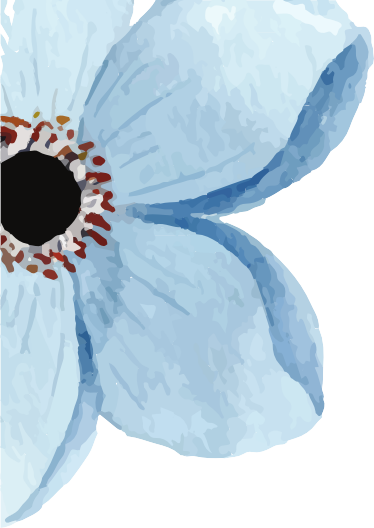 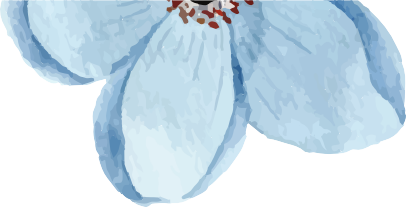 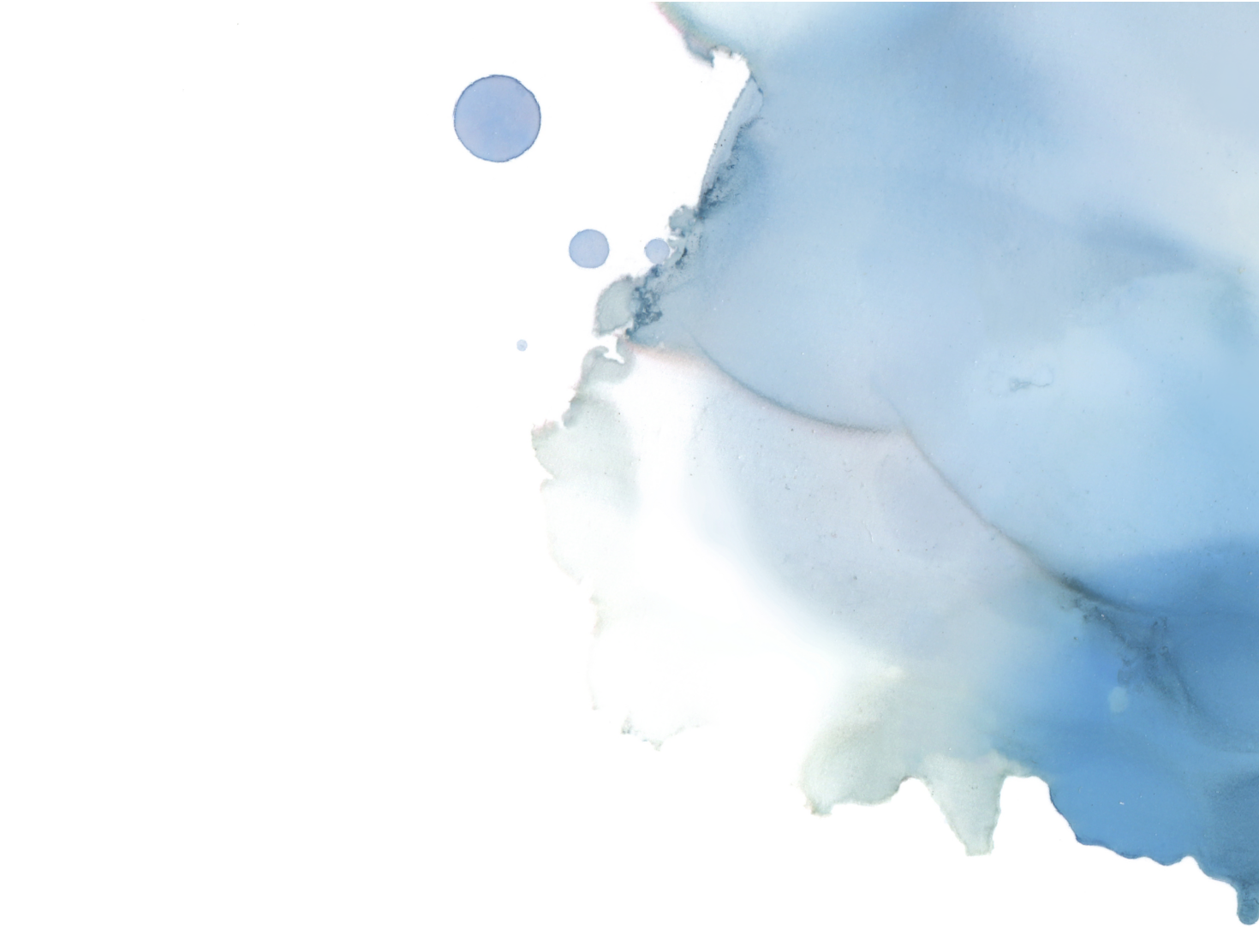 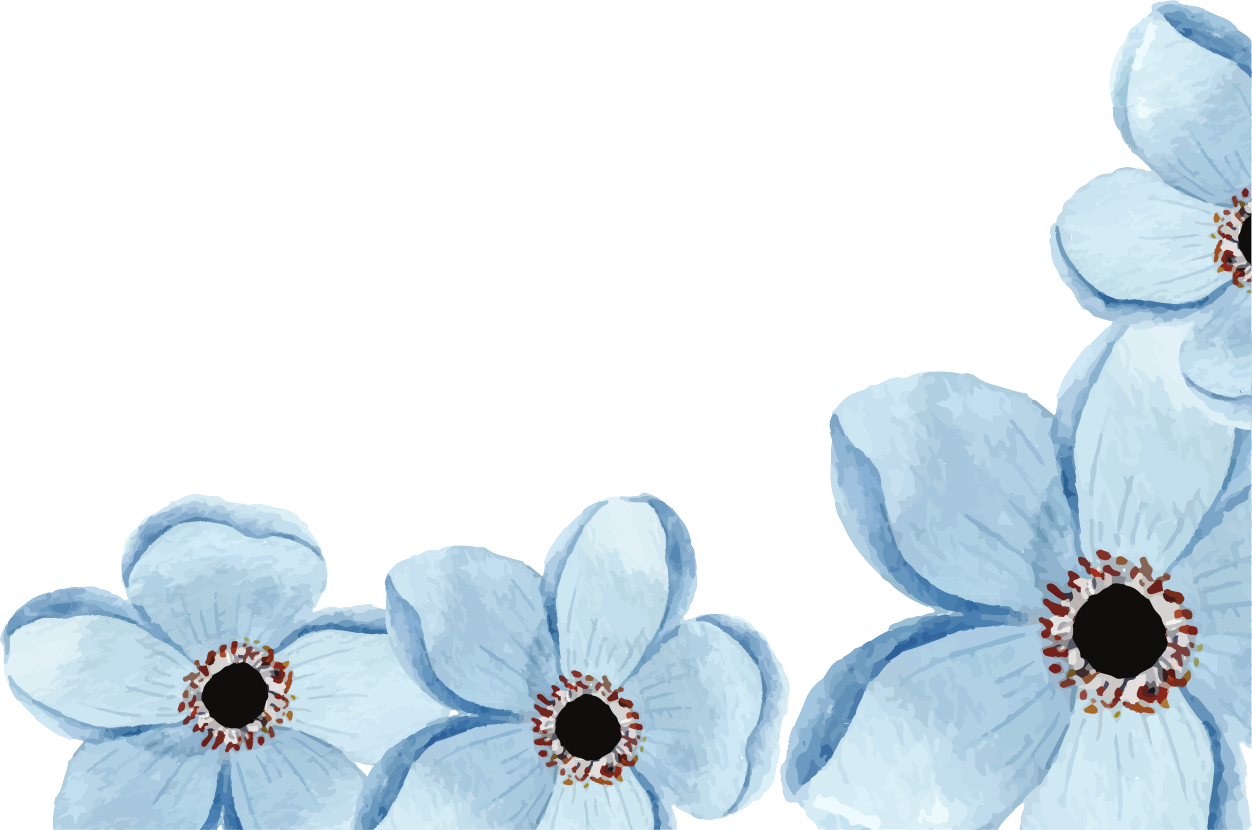 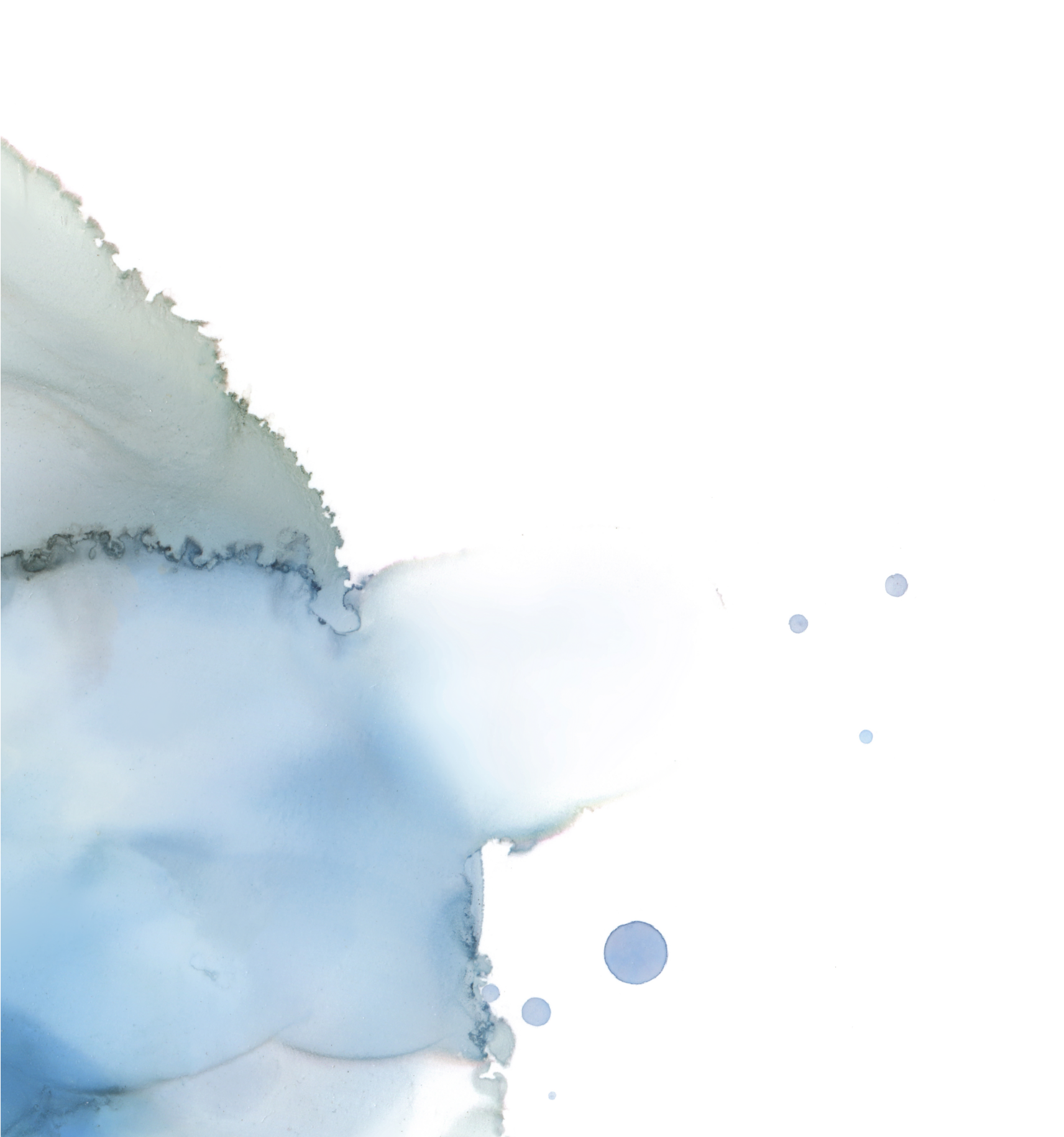 MAANDPROGRAMMANOVEMBER- DECEMBER4 NOVEMBER: Zijn jullie dit jaar braaf geweest? Of moeten we jullie in de zak van zwarte piet steken? Zet jullie beste beentje voor want Sint en Piet komen op bezoek.11 NOVEMBER: GEEF ACHT SCHIJT IN UW BROEK MET VOLLE KRACHT. WC PAPIER IS VEEL TE DUUR DUS KUIST UW GAT AF AAN DE MUUR!18 NOVEMBER: Vanavond zijn jullie allemaal welkom op de kaas en wijn, overdag spelen we verhalen met een diep geheim. https://fb.me/e/1yMWGzFxx25 NOVEMBER: Vanavond gaan we op stap, poll komt in whatsapp xxx2 DECEMBER: Speel maar veel trivial persuit, kijk maar veel naar de slimste mens want jouw kennis wordt getest. We geven leiding van 19u30-22u.9 DECEMBER: pakt uw pillamp, trekt uw stapschoenen maar al aan en maakt da ge klaarstaat om te gaan. We eindigen in gezellige sferen ;) We geven leiding van 19u30-22u15 DECEMBER: https://www.youtube.com/watch?v=w_OuC8gd9Lo   (voorzie een unisex cadeau tussen de €5 en €10)23 DECEMBER: vandaag is het geen chiro aangezien we ons voorbereiden op KERSTMIS!!!30 DECEMBER: Vandaag is het geen Chiro, geniet van de feestdagen met jullie familie.De leiding wenst jullie een prettig eindejaar!